ЧОРТКІВСЬКА  МІСЬКА  РАДА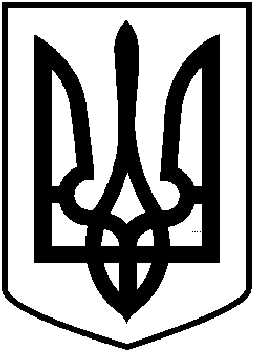 ______________СЕСІЯ ВОСЬМОГО СКЛИКАННЯ                                                      РІШЕННЯ(ПРОЄКТ)____ серпня  2022 року                                                                                  № ___м. Чортків                                                                                     Про внесення змін в рішення сесії від 30 червня 2022 року №1055 «Про встановлення пільги зі сплати земельного податку для комунальних підприємств громади»        Враховуючи рекомендації Антимонопольного комітету України з метою забезпечення збалансованості бюджетних надходжень, та подальшого більш ефективного функціонування підприємств , які надають комунальні послуги на території Чортківської міської територіальної громади, відповідно до пункту 274.2 статті 274, та пунктів 284.1, 284.2 статті 284 Податкового кодексу України, п.2 статті 5 Закону України «Про житлово- комунальні послуги», керуючись пунктами 24, 28 частини першої статті 26 Закону України «Про місцеве самоврядування в Україні», міська рада ВИРІШИЛА:         1. Внести зміни в пункт 1 рішення міської ради від 30 червня 2022 року № 1055  «Про встановлення пільг зі сплати земельного податку для комунальних підприємств громади », та викласти в новій редакції, а саме: « Встановити пільгу щодо сплати земельного податку, за земельні ділянки комунальної форми власності, які перебувають у постійному користуванні підприємств, які надають комунальні послуги з централізованого водопостачання, централізованого водовідведення, поводження з твердими побутовими відходами .2. Кошти,  вивільнені внаслідок звільнення від сплати земельного податку, спрямувати на покриття різниці в тарифах на комунальні послуги та поточні експлуатаційні витрати і покращення матеріально-технічної бази підприємств.3. Копію рішення направити в Чортківську державну податкову інспекцію Головного управління ДПС у Тернопільській області та фінансове управління міської ради.4. Контроль за виконанням даного рішення покласти на постійну комісію міської ради з питань бюджету та економічного розвитку.Міський голова 						             Володимир ШМАТЬКОМахомет Л. О.Дзиндра Я. П.Гурин В.М.Фаріон М.С.Натуркач А.Б.